АДМИНИСТРАЦИЯ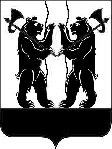 ЯРОСЛАВСКОГО МУНИЦИПАЛЬНОГО РАЙОНАРАСПОРЯЖЕНИЕ21.05.2018                                                                                                                                № 107Об утверждении требований к закупаемымАдминистрацией ЯМР и подведомственнымией казеннымиучреждениями отдельных  видовтоваров, работ, услуг (в том числе предельные цены товаров, работ, услуг)В соответствии с частью 5 статьи 19 Федерального закона                           от 05 апреля 2013 года  № 44-ФЗ «О контрактной системе в сфере закупок товаров, работ, услуг для обеспечения государственных и муниципальных нужд» и постановлением Администрации ЯМРот 21.03.2016 № 449                     «Об утверждении правил определения требований к закупаемым муниципальными органами Ярославского муниципального района, подведомственными указанным органам муниципальными казенными учреждениями и муниципальными бюджетными учреждениями отдельным видам товаров, работ, услуг (в том числе предельные цены товаров, работ, услуг)»:Утвердить требования к закупаемым Администрацией ЯМР                               и  подведомственными ей казенными учреждениямиотдельных видов товаров, работ, услуг (в том числе предельные цены товаров, работ, услуг) согласно прилагаемому ведомственному перечню отдельных видов товаров, работ, услуг,их потребительских свойств (в том числе качество) и иных характеристик (в том числе предельные цены товаров, работ, услуг). Признать утратившими силу распоряжения Администрации Ярославского муниципального района:- от 31.05.2016 № 70 «Об утверждении требований к закупаемым Администрацией ЯМР и подведомственными ей казенными учреждениями отдельных  видов  товаров, работ, услуг (в том числе предельные цены товаров, работ, услуг)»;- от 17.08.2016 № 102 «О внесении изменений в распоряжение Администрации ЯМР от 31.05.2016 № 70 «Об утверждении требований к закупаемымАдминистрацией ЯМР и подведомственными ей казенными учреждениями отдельных  видов товаров, работ, услуг (в том числе предельные цены товаров, работ, услуг)»;- от 16.08.2017 № 101 «О внесении изменений в распоряжение Администрации ЯМР от 31.05.2016 № 70 «Об утверждении требований к закупаемымАдминистрацией ЯМР и подведомственными ей казенными учреждениями отдельных  видов товаров, работ, услуг (в том числе предельные цены товаров, работ, услуг)»Контроль за исполнением распоряжения возложить на заместителя Главы Администрации ЯМР по экономике и финансам Д.Г. Малькова.Распоряжение вступает в силу со дня подписания.Глава Ярославскогомуниципального района                                                                Н.В. ЗолотниковЗаместитель Главы Администрации ЯМРпо экономике и финансам_____________ Д.Г. Мальков"___"___________2018 г.Начальник Управления финансов  и социально-экономического развития Администрации ЯМР _________________Ю.С. Грибанова"___"___________2018 г.Начальник управления правовогоОбеспечения и муниципального Заказа Адмистрации ЯМР _____________ О.Ю. Килипченко"___"___________2018 г.Начальник отдела бухгалтерского учета-главный бухгалтер Администрации ЯМР _________________Л.С. Дегтярева"___"___________2018 г.Дегтярева Л.С.25-19-13Направить:ВЕДОМСТВЕННЫЙ ПЕРЕЧЕНЬотдельных видов товаров, работ, услуг, их потребительскиесвойства (в том числе качество) и иные характеристики(в том числе предельные цены товаров, работ, услуг) к нимСписок используемых сокращенийОКЕИ – Общероссийский классификатор единиц измеренияОКПД–Общероссийский классификатор продукции по видам экономической деятельности	Дело2 экз.ОБУ2 экзМКУ «МФЦР»1 экзИтого:5 экз.ПРИЛОЖЕНИЕк распоряжениюАдминистрации ЯМРот  21.05.2018  № 107№ п/пКод по ОКПДНаименование отдельного вида товаров, работ, услугТребования к потребительским свойствам (в том числе качеству) и иным характеристикам (в том числе предельные цены) отдельных видов товаров, работ, услугТребования к потребительским свойствам (в том числе качеству) и иным характеристикам (в том числе предельные цены) отдельных видов товаров, работ, услугТребования к потребительским свойствам (в том числе качеству) и иным характеристикам (в том числе предельные цены) отдельных видов товаров, работ, услугТребования к потребительским свойствам (в том числе качеству) и иным характеристикам (в том числе предельные цены) отдельных видов товаров, работ, услугТребования к потребительским свойствам (в том числе качеству) и иным характеристикам (в том числе предельные цены) отдельных видов товаров, работ, услугТребования к потребительским свойствам (в том числе качеству) и иным характеристикам (в том числе предельные цены) отдельных видов товаров, работ, услугТребования к потребительским свойствам (в том числе качеству) и иным характеристикам (в том числе предельные цены) отдельных видов товаров, работ, услугТребования к потребительским свойствам (в том числе качеству) и иным характеристикам (в том числе предельные цены) отдельных видов товаров, работ, услугТребования к потребительским свойствам (в том числе качеству) и иным характеристикам (в том числе предельные цены) отдельных видов товаров, работ, услугТребования к потребительским свойствам (в том числе качеству) и иным характеристикам (в том числе предельные цены) отдельных видов товаров, работ, услуг№ п/пКод по ОКПДНаименование отдельного вида товаров, работ, услугхарактеристикаединица измеренияединица измерениязначение характеристикизначение характеристикизначение характеристикизначение характеристикизначение характеристикизначение характеристикизначение характеристики№ п/пКод по ОКПДНаименование отдельного вида товаров, работ, услугхарактеристикакод по ОКЕИнаименованиемуниципальные должности, должности муниципальной службымуниципальные должности, должности муниципальной службымуниципальные должности, должности муниципальной службымуниципальные должности, должности муниципальной службыПодведомственные муниципальные казенные и муниципальные бюджетные  учрежденияПодведомственные муниципальные казенные и муниципальные бюджетные  учрежденияПодведомственные муниципальные казенные и муниципальные бюджетные  учреждения№ п/пКод по ОКПДНаименование отдельного вида товаров, работ, услугхарактеристикакод по ОКЕИнаименованиемуниципальные должности, должности муниципальной службы, относящиеся к группе «высшие»должности муниципальной службы, относящиеся к группе «главные»должности муниципальной службы, относящиеся к  группе «ведущие»должности муниципаль-ной службы, относящиеся к группе «старшие», «младшие»«Руководите-ли учреждений»Должности категории «специалисты и служащие»1234455678889991010111112126.20.11.110Машины вычислитель-ные электронные цифровые портативные массой не более 10 кг для автоматической обработки данных Пояснение по требуемой продукции: ноутбукПредельная ценаПредельная цена383383РубльНе более 35 000,00Не более 35 000,00Не более 35 000,00Не более 35 000,00Не более 35 000,00Не более 35 000,00Не более 35 000,00Не более 35 000,00Не более 35 000,00Не более 35 000,00Не более 35 000,00Не более 35 000,00126.20.11.110Машины вычислитель-ные электронные цифровые портативные массой не более 10 кг для автоматической обработки данных Пояснение по требуемой продукции: ноутбукчастота процессорачастота процессора29312931ГигагерцНе менее 2,4Не менее 2,4Не менее 2,4Не менее 2,4Не менее 2,4Не менее 2,4Не менее 2,4Не менее 2,4Не менее 2,4Не менее 2,4Не менее 2,4Не менее 2,4126.20.11.110Машины вычислитель-ные электронные цифровые портативные массой не более 10 кг для автоматической обработки данных Пояснение по требуемой продукции: ноутбукразмер оператив-ной памятиразмер оператив-ной памяти25532553ГигабайтНе менее 4Не менее 4Не менее 4Не менее 4Не менее 4Не менее 4Не менее 4Не менее 4Не менее 4Не менее 4Не менее 4Не менее 4126.20.11.110Машины вычислитель-ные электронные цифровые портативные массой не более 10 кг для автоматической обработки данных Пояснение по требуемой продукции: ноутбукобъем накопителяобъем накопителя25532553гигабайтНе менее 500Не менее 500Не менее 500Не менее 500Не менее 500Не менее 500Не менее 500Не менее 500Не менее 500Не менее 500Не менее 500Не менее 500126.20.11.110Машины вычислитель-ные электронные цифровые портативные массой не более 10 кг для автоматической обработки данных Пояснение по требуемой продукции: ноутбукналичие поддержки процессора 64 битналичие поддержки процессора 64 бит254254бит646464646464646464646464126.20.11.110Машины вычислитель-ные электронные цифровые портативные массой не более 10 кг для автоматической обработки данных Пояснение по требуемой продукции: ноутбукразмер экранаразмер экрана039039ДюймНе менее 15Не менее 15Не менее 15Не менее 15Не менее 15Не менее 15Не менее 15Не менее 15Не менее 15Не менее 15Не менее 15Не менее 15126.20.11.110Машины вычислитель-ные электронные цифровые портативные массой не более 10 кг для автоматической обработки данных Пояснение по требуемой продукции: ноутбукскорость Wi-Fiскорость Wi-Fi25452545Мегабит/секундуНе менее 450Не менее 450Не менее 450Не менее 450Не менее 450Не менее 450Не менее 450Не менее 450Не менее 450Не менее 450Не менее 450Не менее 450126.20.11.110Машины вычислитель-ные электронные цифровые портативные массой не более 10 кг для автоматической обработки данных Пояснение по требуемой продукции: ноутбукпривод DVD-RWпривод DVD-RW---естьестьестьестьестьестьестьестьестьестьестьесть126.20.11.110Машины вычислитель-ные электронные цифровые портативные массой не более 10 кг для автоматической обработки данных Пояснение по требуемой продукции: ноутбуквремя автономной работывремя автономной работы---Не менее 2,5Не менее 2,5Не менее 2,5Не менее 2,5Не менее 2,5Не менее 2,5Не менее 2,5Не менее 2,5Не менее 2,5Не менее 2,5Не менее 2,5Не менее 2,5226.20.11.110Машины вычислитель-ныеэлектронные цифровые портативные массой не более 10 кг для автоматической обработки данных Пояснение по требуемой продукции: планшетПредельная ценаПредельная цена383383РубльНе более 20 000,00Не более 20 000,00Не более 20 000,00Не более 20 000,00Не более20 000,00Не более20 000,00Не более20 000,00Не более 20 000,00Не более 20 000,00Не более 20 000,00Не более 20 000,00Не более 20 000,00226.20.11.110Машины вычислитель-ныеэлектронные цифровые портативные массой не более 10 кг для автоматической обработки данных Пояснение по требуемой продукции: планшетколичество ядер процессораколичество ядер процессораштНе менее 4Не менее 4Не менее 4Не менее 4Не менее 4Не менее 4Не менее 4Не менее 4Не менее 4Не менее 4Не менее 4Не менее 4226.20.11.110Машины вычислитель-ныеэлектронные цифровые портативные массой не более 10 кг для автоматической обработки данных Пояснение по требуемой продукции: планшетразмер оператив-ной памятиразмер оператив-ной памяти25532553ГигабайтНе менее 2Не менее 2Не менее 2Не менее 2Не менее 2Не менее 2Не менее 2Не менее 2Не менее 2Не менее 2Не менее 2Не менее 2226.20.11.110Машины вычислитель-ныеэлектронные цифровые портативные массой не более 10 кг для автоматической обработки данных Пояснение по требуемой продукции: планшетОбъем внутреннейпамятиОбъем внутреннейпамяти25532553гигабайтНе менее 16Не менее 16Не менее 16Не менее 16Не менее 16Не менее 16Не менее 16Не менее 16Не менее 16Не менее 16Не менее 16Не менее 16226.20.11.110Машины вычислитель-ныеэлектронные цифровые портативные массой не более 10 кг для автоматической обработки данных Пояснение по требуемой продукции: планшетразмер экранаразмер экрана039039ДюймНе менее 7Не менее 7Не менее 7Не менее 7Не менее 7Не менее 7Не менее 7Не менее 7Не менее 7Не менее 7Не менее 7Не менее 7226.20.11.110Машины вычислитель-ныеэлектронные цифровые портативные массой не более 10 кг для автоматической обработки данных Пояснение по требуемой продукции: планшетемкость аккумулятораемкость аккумуляторамА*чНе менее 4000Не менее 4000Не менее 4000Не менее 4000Не менее 4000Не менее 4000Не менее 4000Не менее 4000Не менее 4000Не менее 4000Не менее 4000Не менее 4000326.20.15Машины вычислительные электронные цифровые прочие, содержащие или не содержащие в одном корпусе одно или два из следующих устройств для автоматической обработки данных: запоминающие устройства, устройства ввода, устройства вывода.Пояснение по требуемой продукции:компьютеры персональные настольные, рабочие станции Предельная ценаПредельная цена383383РубльНе более 45000,00Не более 45000,00Не более 45000,00Не более 45000,00Не более 45000,00Не более 45000,00Не более 45000,00Не более 45000,00Не более 45000,00Не более 45000,00Не более 45000,00Не более 45000,00326.20.15Машины вычислительные электронные цифровые прочие, содержащие или не содержащие в одном корпусе одно или два из следующих устройств для автоматической обработки данных: запоминающие устройства, устройства ввода, устройства вывода.Пояснение по требуемой продукции:компьютеры персональные настольные, рабочие станции частота процессорачастота процессора29312931ГигагерцНе менее 3,2Не менее 3,2Не менее 3,2Не менее 3,2Не менее 3,2Не менее 3,2Не менее 3,2Не менее 3,2Не менее 3,2Не менее 3,2Не менее 3,2Не менее 3,2326.20.15Машины вычислительные электронные цифровые прочие, содержащие или не содержащие в одном корпусе одно или два из следующих устройств для автоматической обработки данных: запоминающие устройства, устройства ввода, устройства вывода.Пояснение по требуемой продукции:компьютеры персональные настольные, рабочие станции размер оперативной памяти размер оперативной памяти 25532553ГигабайтНе менее 4Не менее 4Не менее 4Не менее 4Не менее 4Не менее 4Не менее 4Не менее 4Не менее 4Не менее 4Не менее 4Не менее 4326.20.15Машины вычислительные электронные цифровые прочие, содержащие или не содержащие в одном корпусе одно или два из следующих устройств для автоматической обработки данных: запоминающие устройства, устройства ввода, устройства вывода.Пояснение по требуемой продукции:компьютеры персональные настольные, рабочие станции объем накопителяобъем накопителя25532553гигабайтНе менее 500Не менее 500Не менее 500Не менее 500Не менее 500Не менее 500Не менее 500Не менее 500Не менее 500Не менее 500Не менее 500Не менее 500326.20.15Машины вычислительные электронные цифровые прочие, содержащие или не содержащие в одном корпусе одно или два из следующих устройств для автоматической обработки данных: запоминающие устройства, устройства ввода, устройства вывода.Пояснение по требуемой продукции:компьютеры персональные настольные, рабочие станции наличие поддержки процессора 64 битналичие поддержки процессора 64 бит254254бит646464646464646464646464326.20.15Машины вычислительные электронные цифровые прочие, содержащие или не содержащие в одном корпусе одно или два из следующих устройств для автоматической обработки данных: запоминающие устройства, устройства ввода, устройства вывода.Пояснение по требуемой продукции:компьютеры персональные настольные, рабочие станции наличие интерфейсовналичие интерфейсов---USB, VGA, DVI, LANUSB, VGA, DVI, LANUSB, VGA, DVI, LANUSB, VGA, DVI, LANUSB, VGA, DVI, LANUSB, VGA, DVI, LANUSB, VGA, DVI, LANUSB, VGA, DVI, LANUSB, VGA, DVI, LANUSB, VGA, DVI, LANUSB, VGA, DVI, LANUSB, VGA, DVI, LAN326.20.15Машины вычислительные электронные цифровые прочие, содержащие или не содержащие в одном корпусе одно или два из следующих устройств для автоматической обработки данных: запоминающие устройства, устройства ввода, устройства вывода.Пояснение по требуемой продукции:компьютеры персональные настольные, рабочие станции размер экранамонитораразмер экранамонитора039039ДюймНе менее 21Не менее 21Не менее 21Не менее 21Не менее 21Не менее 21Не менее 21Не менее 21Не менее 21Не менее 21Не менее 21Не менее 21326.20.15Машины вычислительные электронные цифровые прочие, содержащие или не содержащие в одном корпусе одно или два из следующих устройств для автоматической обработки данных: запоминающие устройства, устройства ввода, устройства вывода.Пояснение по требуемой продукции:компьютеры персональные настольные, рабочие станции привод DVD-RWпривод DVD-RW---естьестьестьестьестьестьестьестьестьестьестьесть326.20.15Машины вычислительные электронные цифровые прочие, содержащие или не содержащие в одном корпусе одно или два из следующих устройств для автоматической обработки данных: запоминающие устройства, устройства ввода, устройства вывода.Пояснение по требуемой продукции:компьютеры персональные настольные, рабочие станции манипулятор «мышь»манипулятор «мышь»---естьестьестьестьестьестьестьестьестьестьестьесть326.20.15Машины вычислительные электронные цифровые прочие, содержащие или не содержащие в одном корпусе одно или два из следующих устройств для автоматической обработки данных: запоминающие устройства, устройства ввода, устройства вывода.Пояснение по требуемой продукции:компьютеры персональные настольные, рабочие станции клавиатураклавиатура---естьестьестьестьестьестьестьестьестьестьестьесть426.20.16.120Устройства ввода/вывода данных, содержащие (не содержащие) в одном корпусе запоминающие устройства. Пояснение по требуемой продукции: принтерыПредельная ценаПредельная цена383383РубльНе более25 000,00Не более25 000,00Не более 25 000,00Не более 25 000,00Не более 25 000,00Не более 25 000,00Не более 25 000,00Не более 25 000,00Не более 25 000,00Не более 25 000,00Не более 25 000,00Не более25 000,00426.20.16.120Устройства ввода/вывода данных, содержащие (не содержащие) в одном корпусе запоминающие устройства. Пояснение по требуемой продукции: принтерыметод печатиметод печати---Лазерный/струйныйЛазерный/струйныйЛазерный/ струйныйЛазерный/ струйныйЛазерный/ струйныйЛазерный/ струйныйЛазерный/ струйныйЛазерный/ струйныйЛазерный/ струйныйЛазерный/ струйныйЛазерный/ струйныйЛазерный/ струйный426.20.16.120Устройства ввода/вывода данных, содержащие (не содержащие) в одном корпусе запоминающие устройства. Пояснение по требуемой продукции: принтерыцветностьцветность---Черно-белый/цветнойЧерно-белый/цветнойЧерно-белый/цветнойЧерно-белый/цветнойЧерно-белый/цветнойЧерно-белый/цветнойЧерно-белый/цветнойЧерно-белый/цветнойЧерно-белый/цветнойЧерно-белый/цветнойЧерно-белый/цветнойЧерно-белый/цветной426.20.16.120Устройства ввода/вывода данных, содержащие (не содержащие) в одном корпусе запоминающие устройства. Пояснение по требуемой продукции: принтерымаксимальный формат  максимальный формат  ---А4А4А4А4А4А4А4А4А4А4А4А4426.20.16.120Устройства ввода/вывода данных, содержащие (не содержащие) в одном корпусе запоминающие устройства. Пояснение по требуемой продукции: принтерыскорость печатискорость печати---Не менее 18Не менее 18Не менее 18Не менее 18Не менее 18Не менее 18Не менее 18Не менее 18Не менее 18Не менее 18Не менее 18Не менее 18426.20.16.120Устройства ввода/вывода данных, содержащие (не содержащие) в одном корпусе запоминающие устройства. Пояснение по требуемой продукции: принтерыналичие интерфейса USBналичие интерфейса USB--Страниц в минутуестьестьестьестьестьестьестьестьестьестьестьесть526.20.18Устройства ввода/вывода данных, содержащие (не содержащие) в одном корпусе запоминающие устройства. Пояснение по требуемой продукции: многофункциональные устройства А4Предельная ценаПредельная цена383383РубльНе более 35 000,00Не более 35 000,00Не более 35 000,00Не более 35 000,00Не более 35 000,00Не более 35 000,00Не более 35 000,00Не более 35 000,00Не более 35 000,00Не более 35 000,00Не более 35 000,00Не более 35 000,00526.20.18Устройства ввода/вывода данных, содержащие (не содержащие) в одном корпусе запоминающие устройства. Пояснение по требуемой продукции: многофункциональные устройства А4метод печати метод печати ---ЛазерныйЛазерныйЛазерныйЛазерныйЛазерныйЛазерныйЛазерныйЛазерныйЛазерныйЛазерныйЛазерныйЛазерный526.20.18Устройства ввода/вывода данных, содержащие (не содержащие) в одном корпусе запоминающие устройства. Пояснение по требуемой продукции: многофункциональные устройства А4цветностьцветность---Черно-белыйЧерно-белыйЧерно-белыйЧерно-белыйЧерно-белыйЧерно-белыйЧерно-белыйЧерно-белыйЧерно-белыйЧерно-белыйЧерно-белыйЧерно-белый526.20.18Устройства ввода/вывода данных, содержащие (не содержащие) в одном корпусе запоминающие устройства. Пояснение по требуемой продукции: многофункциональные устройства А4максимальный формат печати максимальный формат печати ---А4А4А4А4А4А4А4А4А4А4А4А4526.20.18Устройства ввода/вывода данных, содержащие (не содержащие) в одном корпусе запоминающие устройства. Пояснение по требуемой продукции: многофункциональные устройства А4скорость печатискорость печати--Страниц в минутуНе менее 18Не менее 18Не менее 18Не менее 18Не менее 18Не менее 18Не менее 18Не менее 18Не менее 18Не менее 18Не менее 18Не менее 18526.20.18Устройства ввода/вывода данных, содержащие (не содержащие) в одном корпусе запоминающие устройства. Пояснение по требуемой продукции: многофункциональные устройства А4скорость сканированияскорость сканирования--Страниц в минутуНе менее 5Не менее 5Не менее 5Не менее 5Не менее 5Не менее 5Не менее 5Не менее 5Не менее 5Не менее 5Не менее 5Не менее 5526.20.18Устройства ввода/вывода данных, содержащие (не содержащие) в одном корпусе запоминающие устройства. Пояснение по требуемой продукции: многофункциональные устройства А4максимальный формат сканирования максимальный формат сканирования ---А4А4А4А4А4А4А4А4А4А4А4А4526.20.18Устройства ввода/вывода данных, содержащие (не содержащие) в одном корпусе запоминающие устройства. Пояснение по требуемой продукции: многофункциональные устройства А4наличие сетевого интерфейсаналичие сетевого интерфейса---ЕстьЕстьЕстьЕстьЕстьЕстьЕстьЕстьЕстьЕстьЕстьЕсть526.20.18Устройства ввода/вывода данных, содержащие (не содержащие) в одном корпусе запоминающие устройства. Пояснение по требуемой продукции: многофункциональные устройства А4наличие интерфейса USBналичие интерфейса USB---ЕстьЕстьЕстьЕстьЕстьЕстьЕстьЕстьЕстьЕстьЕстьЕсть626.20.18Устройства ввода/вывода данных, содержащие (не содержащие) в одном корпусе запоминающие устройства. Пояснение по требуемой продукции: многофункциональные устройства А3Предельная ценаПредельная цена383383РубльНе более 150 000,00Не более 150 000,00Не более150 000,00Не более150 000,00Не более150 000,00Не более 150 000,00Не более 150 000,00Не более 150 000,00Не более 150 000,00Не более 150 000,00Не более 150 000,00Не более 150 000,00626.20.18Устройства ввода/вывода данных, содержащие (не содержащие) в одном корпусе запоминающие устройства. Пояснение по требуемой продукции: многофункциональные устройства А3метод печати метод печати ---ЛазерныйЛазерныйЛазерныйЛазерныйЛазерныйЛазерныйЛазерныйЛазерныйЛазерныйЛазерныйЛазерныйЛазерный626.20.18Устройства ввода/вывода данных, содержащие (не содержащие) в одном корпусе запоминающие устройства. Пояснение по требуемой продукции: многофункциональные устройства А3цветностьцветность---Черно-белыйЧерно-белыйЧерно-белыйЧерно-белыйЧерно-белыйЧерно-белыйЧерно-белыйЧерно-белыйЧерно-белыйЧерно-белыйЧерно-белыйЧерно-белый626.20.18Устройства ввода/вывода данных, содержащие (не содержащие) в одном корпусе запоминающие устройства. Пояснение по требуемой продукции: многофункциональные устройства А3максимальный формат печати максимальный формат печати ---А3А3А3А3А3А3А3А3А3А3А3А3626.20.18Устройства ввода/вывода данных, содержащие (не содержащие) в одном корпусе запоминающие устройства. Пояснение по требуемой продукции: многофункциональные устройства А3скорость печати А3скорость печати А3--Страниц в минутуНе менее 15Не менее 15Не менее 15Не менее 15Не менее 15Не менее 15Не менее 15Не менее 15Не менее 15Не менее 15Не менее 15Не менее 15626.20.18Устройства ввода/вывода данных, содержащие (не содержащие) в одном корпусе запоминающие устройства. Пояснение по требуемой продукции: многофункциональные устройства А3скорость сканирования А4скорость сканирования А4--Страниц в минутуНе менее 40Не менее 40Не менее 40Не менее 40Не менее 40Не менее 40Не менее 40Не менее 40Не менее 40Не менее 40Не менее 40Не менее 40626.20.18Устройства ввода/вывода данных, содержащие (не содержащие) в одном корпусе запоминающие устройства. Пояснение по требуемой продукции: многофункциональные устройства А3максимальный формат сканирования максимальный формат сканирования ---А3А3А3А3А3А3А3А3А3А3А3А3626.20.18Устройства ввода/вывода данных, содержащие (не содержащие) в одном корпусе запоминающие устройства. Пояснение по требуемой продукции: многофункциональные устройства А3наличие сетевого интерфейсаналичие сетевого интерфейса---ЕстьЕстьЕстьЕстьЕстьЕстьЕстьЕстьЕстьЕстьЕстьЕсть626.20.18Устройства ввода/вывода данных, содержащие (не содержащие) в одном корпусе запоминающие устройства. Пояснение по требуемой продукции: многофункциональные устройства А3наличие интерфейса USBналичие интерфейса USB---ЕстьЕстьЕстьЕстьЕстьЕстьЕстьЕстьЕстьЕстьЕстьЕсть726.30.22Аппаратура передающая для радиосвязи, радиовещания и телевидения.телефон мобильныйПредельная ценаПредельная цена383383РубльНе более 10000,00Не более 10000,00Не более 5000,00Не более 5000,00Не более 5000,00Не более 5000,00Не более 5000,00Не более 5000,00Не более 5000,00Не более 5000,00Не более 5000,00Не более 5000,00726.30.22Аппаратура передающая для радиосвязи, радиовещания и телевидения.телефон мобильныйтип устройстватип устройства---Телефон или смартфонТелефон или смартфонТелефон Телефон Телефон Телефон Телефон Телефон Телефон Телефон Телефон Телефон 726.30.22Аппаратура передающая для радиосвязи, радиовещания и телевидения.телефон мобильныйподдерживаемые стандартыподдерживаемые стандарты---GSM900/1800/1900, 3G, 4G LTEGSM900/1800/1900, 3G, 4G LTEGSM900/1800/1900, 3G GSM900/1800/1900, 3G GSM900/1800/1900, 3G GSM900/1800/1900, 3G GSM900/1800/1900, 3G GSM900/1800/1900, 3G GSM900/1800/1900, 3G GSM900/1800/1900, 3G GSM900/1800/1900, 3G GSM900/1800/1900, 3G 726.30.22Аппаратура передающая для радиосвязи, радиовещания и телевидения.телефон мобильныйвремя работывремя работы356356ЧасНе менее 15Не менее 15Не менее 15Не менее 15Не менее 15Не менее 15Не менее 15Не менее 15Не менее 15Не менее 15Не менее 15Не менее 15726.30.22Аппаратура передающая для радиосвязи, радиовещания и телевидения.телефон мобильныйметод управленияметод управления---Сенсорный или кнопочныйСенсорный или кнопочныйСенсорный или кнопочныйСенсорный или кнопочныйСенсорный или кнопочныйСенсорный или кнопочныйСенсорный или кнопочныйСенсорный или кнопочныйСенсорный или кнопочныйСенсорный или кнопочныйСенсорный или кнопочныйСенсорный или кнопочный726.30.22Аппаратура передающая для радиосвязи, радиовещания и телевидения.телефон мобильныйколичество SIM-картколичество SIM-карт796796ШтНе менее 1Не менее 1Не менее 1Не менее 1Не менее 1Не менее 1Не менее 1Не менее 1Не менее 1Не менее 1Не менее 1Не менее 1726.30.22Аппаратура передающая для радиосвязи, радиовещания и телевидения.телефон мобильныйналичие модулей и интерфейсовналичие модулей и интерфейсов---Wi-Fi, Bluetooth, USB, GPSWi-Fi, Bluetooth, USB, GPSBluetoothBluetoothBluetoothBluetooth Bluetooth Bluetooth Bluetooth Bluetooth Bluetooth Bluetooth 826.10.2Автомобили легковыемощность двигателя,  предельная ценамощность двигателя,  предельная цена251251лошадиная силане более 200не более 200не более 200не более 200не более 200не более 200не более 200826.10.2Автомобили легковыемощность двигателя,  предельная ценамощность двигателя,  предельная цена383383рубльне более 1,5 млн.не более 1,5 млн.не более 1,5 млн.не более 1,0 млн.не более 1,0 млн.не более 1,0 млн.не более 1,5млн931.01.11Мебель для сидения с металлическим каркасомматериал (металл), обивочные материалыматериал (металл), обивочные материалы--предельное значение - кожа натуральная;возможные значения: искусственная кожа, мебельный (искусственный) мех, искусственная замша (микрофибра), ткань, нетканые материалыпредельное значение - кожа натуральная;возможные значения: искусственная кожа, мебельный (искусственный) мех, искусственная замша (микрофибра), ткань, нетканые материалыпредельное значение - кожа натуральная;возможные значения: искусственная кожа, мебельный (искусственный) мех, искусственная замша (микрофибра), ткань, нетканые материалыпредельное значение - кожа натуральная;возможные значения: искусственная кожа, мебельный (искусственный) мех, искусственная замша (микрофибра), ткань, нетканые материалыпредельное значение - кожа натуральная;возможные значения: искусственная кожа, мебельный (искусственный) мех, искусственная замша (микрофибра), ткань, нетканые материалыпредельное значение - кожа натуральная;возможные значения: искусственная кожа, мебельный (искусственный) мех, искусственная замша (микрофибра), ткань, нетканые материалыпредельное значение – искусственная кожа;возможные значения: мебельный (искусственный) мех, искусственная замша (микрофибра), ткань, нетканые материалыпредельное значение – искусственная кожа;возможные значения: мебельный (искусственный) мех, искусственная замша (микрофибра), ткань, нетканые материалыпредельное значение - ткань;возможные значения: нетканые материалыпредельное значение - ткань;возможные значения: нетканые материалыпредельное значение - искусственная кожа;возможные значения: мебельный (искусственный) мех, искусственная замша (микрофибра), ткань, нетканые материалыпредельное значение - ткань;возможные значения: нетканые материалы 1031.01.12Мебель для сидения с деревянным каркасомматериал (вид древесины)материал (вид древесины)предельное значение - массив древесины «ценных» пород (твердолиствен-ных и тропических);возможные значения: древесина хвойных и мягколиствен-ных пород:береза, лиственница, сосна, ельпредельное значение - массив древесины «ценных» пород (твердолиствен-ных и тропических);возможные значения: древесина хвойных и мягколиствен-ных пород:береза, лиственница, сосна, ельпредельное значение - массив древесины «ценных» пород (твердолиствен-ных и тропических);возможные значения: древесина хвойных и мягколиствен-ных пород:береза, лиственница, сосна, ельпредельное значение - массив древесины «ценных» пород (твердолиственных и тропических);возможные значения: древесина хвойных и мягколиствен-ных пород:береза, лиственница, сосна, ельпредельное значение - массив древесины «ценных» пород (твердолиственных и тропических);возможные значения: древесина хвойных и мягколиствен-ных пород:береза, лиственница, сосна, ельпредельное значение - массив древесины «ценных» пород (твердолиственных и тропических);возможные значения: древесина хвойных и мягколиствен-ных пород:береза, лиственница, сосна, ельпредельное значение - древесина хвойных и мягколиствен-ных пород:береза, лиственница, сосна, ельпредельное значение - древесина хвойных и мягколиствен-ных пород:береза, лиственница, сосна, ельпредельное значение - древесина хвойных и мягколиственных пород:береза, лиственница, сосна, ельвозможное значение:  МДФ, ДСП предельное значение - древесина хвойных и мягколиственных пород:береза, лиственница, сосна, ельвозможное значение:  МДФ, ДСП предельное значение - древесина хвойных и мягколиствен-ных пород:береза, лиственница, сосна, ельпредельное значение - древесина хвойных и мягколист-венных пород:береза, лиственница, сосна, ельвозможное значение:  МДФ, ДСП обивочные материалыобивочные материалы---предельное значение - кожа натуральная;возможные значения: искусственная кожа, мебельный (искусственный) мех, искусственная замша (микрофибра), ткань, нетканые материалыпредельное значение - кожа натуральная;возможные значения: искусственная кожа, мебельный (искусственный) мех, искусственная замша (микрофибра), ткань, нетканые материалыпредельное значение - кожа натуральная;возможные значения: искусственная кожа, мебельный (искусственный) мех, искусственная замша (микрофибра), ткань, нетканые материалыпредельное значение - кожа натуральная;возможные значения: искусственная кожа; мебельный (искусственный) мех, искусственная замша (микрофибра), ткань, нетканые материалыпредельное значение - кожа натуральная;возможные значения: искусственная кожа; мебельный (искусственный) мех, искусственная замша (микрофибра), ткань, нетканые материалыпредельное значение - кожа натуральная;возможные значения: искусственная кожа; мебельный (искусственный) мех, искусственная замша (микрофибра), ткань, нетканые материалыпредельное значение - искусственная кожа;возможные значения: мебельный (искусственный) мех, искусственная замша (микрофибра), ткань, нетканые материалыпредельное значение - искусственная кожа;возможные значения: мебельный (искусственный) мех, искусственная замша (микрофибра), ткань, нетканые материалыпредельное значение - ткань.возможное значение: нетканые материалы предельное значение - ткань.возможное значение: нетканые материалы предельное значение - искусственная кожа;возможные значения: мебельный (искусственный) мех, искусственная замша (микрофибра), ткань, нетканые материалыпредельное значение - ткань.возможное значение: нетканые материалы1131.01.12Мебель деревянная для офисов, административных помещений, учебных заведений, учреждений культуры и т.п.материал (вид древесины)материал (вид древесины)---предельное значение - массив древесины «ценных» пород (твердо-лиственных и тропических);возможные значения: древесина хвойных и мягколиствен-ных породпредельное значение - массив древесины «ценных» пород (твердо-лиственных и тропических);возможные значения: древесина хвойных и мягколиствен-ных породпредельное значение - массив древесины «ценных» пород (твердо-лиственных и тропических);возможные значения: древесина хвойных и мягколиствен-ных породпредельное значение - массив древесины «ценных» пород (твердо-лиственных и тропических);возможные значения: древесина хвойных и мягколиствен-ных породпредельное значение - массив древесины «ценных» пород (твердо-лиственных и тропических);возможные значения: древесина хвойных и мягколиствен-ных породпредельное значение - массив древесины «ценных» пород (твердо-лиственных и тропических);возможные значения: древесина хвойных и мягколиствен-ных породпредельное значение - древесина хвойных и мягколиствен-ных пород:береза, лиственница, сосна, ель, возможное значение: МДФ, ДСПпредельное значение - древесина хвойных и мягколиствен-ных пород:береза, лиственница, сосна, ель, возможное значение: МДФ, ДСПпредельные значения - древесина хвойных и мягколиственных пород, возможное значение: МДФ, ДСПпредельные значения - древесина хвойных и мягколиственных пород, возможное значение: МДФ, ДСПпредельное значение - древесина хвойных и мягколиствен-ных пород:береза, лиственница, сосна, ель, предельные значения - древесина хвойных и мягколист-венных пород, возможное значение: МДФ, ДСПДополнительный перечень отдельных видов товаров, работ, услуг, определенный муниципальным органомДополнительный перечень отдельных видов товаров, работ, услуг, определенный муниципальным органомДополнительный перечень отдельных видов товаров, работ, услуг, определенный муниципальным органомДополнительный перечень отдельных видов товаров, работ, услуг, определенный муниципальным органомДополнительный перечень отдельных видов товаров, работ, услуг, определенный муниципальным органомДополнительный перечень отдельных видов товаров, работ, услуг, определенный муниципальным органомДополнительный перечень отдельных видов товаров, работ, услуг, определенный муниципальным органомДополнительный перечень отдельных видов товаров, работ, услуг, определенный муниципальным органомДополнительный перечень отдельных видов товаров, работ, услуг, определенный муниципальным органомДополнительный перечень отдельных видов товаров, работ, услуг, определенный муниципальным органомДополнительный перечень отдельных видов товаров, работ, услуг, определенный муниципальным органомДополнительный перечень отдельных видов товаров, работ, услуг, определенный муниципальным органомДополнительный перечень отдельных видов товаров, работ, услуг, определенный муниципальным органомДополнительный перечень отдельных видов товаров, работ, услуг, определенный муниципальным органомДополнительный перечень отдельных видов товаров, работ, услуг, определенный муниципальным органомДополнительный перечень отдельных видов товаров, работ, услуг, определенный муниципальным органомДополнительный перечень отдельных видов товаров, работ, услуг, определенный муниципальным органомДополнительный перечень отдельных видов товаров, работ, услуг, определенный муниципальным органомДополнительный перечень отдельных видов товаров, работ, услуг, определенный муниципальным органомДополнительный перечень отдельных видов товаров, работ, услуг, определенный муниципальным органом1241.20.20Выполнение работ по строительству объектов образованияВыполнение работ по строительству объектов образования--383рублейСтоимость работ по строительству объектов образования не может быть более стоимости сводного сметного расчета стоимости объекта, утвержденного заказчикомСтоимость работ по строительству объектов образования не может быть более стоимости сводного сметного расчета стоимости объекта, утвержденного заказчикомСтоимость работ по строительству объектов образования не может быть более стоимости сводного сметного расчета стоимости объекта, утвержденного заказчикомСтоимость работ по строительству объектов образования не может быть более стоимости сводного сметного расчета стоимости объекта, утвержденного заказчикомСтоимость работ по строительству объектов образования не может быть более стоимости сводного сметного расчета стоимости объекта, утвержденного заказчикомСтоимость работ по строительству объектов образования не может быть более стоимости сводного сметного расчета стоимости объекта, утвержденного заказчикомСтоимость работ по строительству объектов образования не может быть более стоимости сводного сметного расчета стоимости объекта, утвержденного заказчикомСтоимость работ по строительству объектов образования не может быть более стоимости сводного сметного расчета стоимости объекта, утвержденного заказчикомСтоимость работ по строительству объектов образования не может быть более стоимости сводного сметного расчета стоимости объекта, утвержденного заказчикомСтоимость работ по строительству объектов образования не может быть более стоимости сводного сметного расчета стоимости объекта, утвержденного заказчикомСтоимость работ по строительству объектов образования не может быть более стоимости сводного сметного расчета стоимости объекта, утвержденного заказчикомСтоимость работ по строительству объектов образования не может быть более стоимости сводного сметного расчета стоимости объекта, утвержденного заказчиком1342.11.10.129Дороги автомобильные, в том числе улично-дорожная сеть, и прочие автомобильные и пешеходные дороги, не включенные в другие группировкиДороги автомобильные, в том числе улично-дорожная сеть, и прочие автомобильные и пешеходные дороги, не включенные в другие группировки--383рублейСтоимость работ по строительству объектов образования не может быть более стоимости локального сметного расчета стоимости объекта, утвержденного заказчикомСтоимость работ по строительству объектов образования не может быть более стоимости локального сметного расчета стоимости объекта, утвержденного заказчикомСтоимость работ по строительству объектов образования не может быть более стоимости локального сметного расчета стоимости объекта, утвержденного заказчикомСтоимость работ по строительству объектов образования не может быть более стоимости локального сметного расчета стоимости объекта, утвержденного заказчикомСтоимость работ по строительству объектов образования не может быть более стоимости локального сметного расчета стоимости объекта, утвержденного заказчикомСтоимость работ по строительству объектов образования не может быть более стоимости локального сметного расчета стоимости объекта, утвержденного заказчикомСтоимость работ по строительству объектов образования не может быть более стоимости локального сметного расчета стоимости объекта, утвержденного заказчикомСтоимость работ по строительству объектов образования не может быть более стоимости локального сметного расчета стоимости объекта, утвержденного заказчикомСтоимость работ по строительству объектов образования не может быть более стоимости локального сметного расчета стоимости объекта, утвержденного заказчикомСтоимость работ по строительству объектов образования не может быть более стоимости локального сметного расчета стоимости объекта, утвержденного заказчикомСтоимость работ по строительству объектов образования не может быть более стоимости локального сметного расчета стоимости объекта, утвержденного заказчикомСтоимость работ по строительству объектов образования не может быть более стоимости локального сметного расчета стоимости объекта, утвержденного заказчиком1442.11.20.000Работы строительные по строительству автомагистралей, автомобильных дорог, улично-дорожной сети и прочих автомобильных или пешеходных дорог, и взлетно-посадочных полос аэродромовРаботы строительные по строительству автомагистралей, автомобильных дорог, улично-дорожной сети и прочих автомобильных или пешеходных дорог, и взлетно-посадочных полос аэродромов--383рублейСтоимость работ по строительству объектов образования не может быть более стоимости локального сметного расчета стоимости объекта, утвержденного заказчикомСтоимость работ по строительству объектов образования не может быть более стоимости локального сметного расчета стоимости объекта, утвержденного заказчикомСтоимость работ по строительству объектов образования не может быть более стоимости локального сметного расчета стоимости объекта, утвержденного заказчикомСтоимость работ по строительству объектов образования не может быть более стоимости локального сметного расчета стоимости объекта, утвержденного заказчикомСтоимость работ по строительству объектов образования не может быть более стоимости локального сметного расчета стоимости объекта, утвержденного заказчикомСтоимость работ по строительству объектов образования не может быть более стоимости локального сметного расчета стоимости объекта, утвержденного заказчикомСтоимость работ по строительству объектов образования не может быть более стоимости локального сметного расчета стоимости объекта, утвержденного заказчикомСтоимость работ по строительству объектов образования не может быть более стоимости локального сметного расчета стоимости объекта, утвержденного заказчикомСтоимость работ по строительству объектов образования не может быть более стоимости локального сметного расчета стоимости объекта, утвержденного заказчикомСтоимость работ по строительству объектов образования не может быть более стоимости локального сметного расчета стоимости объекта, утвержденного заказчикомСтоимость работ по строительству объектов образования не может быть более стоимости локального сметного расчета стоимости объекта, утвержденного заказчикомСтоимость работ по строительству объектов образования не может быть более стоимости локального сметного расчета стоимости объекта, утвержденного заказчиком